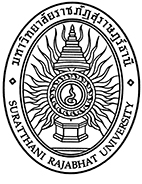 บัณฑิตวิทยาลัย มหาวิทยาลัยราชภัฏสุราษฎร์ธานีแบบขอสอบบทนิพนธ์ชื่อ - สกุลนักศึกษา (นาย, นาง, นางสาว)	เลขประจำตัว	ศูนย์ให้การศึกษา	หลักสูตร	สาขา	รุ่นที่			ได้รับอนุมัติให้ลงทะเบียนเพื่อดำเนินการจัดทำ  ดุษฎีนิพนธ์   วิทยานิพนธ์   การค้นคว้าอิสระ  ตั้งแต่ภาคเรียนที่	/	หัวข้อเรื่อง (ภาษาไทย)	หัวข้อเรื่อง (ภาษาอังกฤษ)		บัดนี้ได้ดำเนินการศึกษาวิจัยและจัดทำเอกสารบทนิพนธ์เสร็จเรียบร้อย พร้อมที่จะเข้าสอบได้จึงได้จัดส่ง        บทนิพนธ์ จำนวน ๕ ชุด ๆ ละ............หน้า มาเพื่อโปรดพิจารณาแต่งตั้งกรรมการสอบ และนัดหมาย วัน เวลาสอบต่อไป	ลงชื่อ	นักศึกษา	                                                                  (	)		/	/	ความเห็นของคณะกรรมการควบคุมงานบทนิพนธ์	(ลงชื่อ)	                                                            (	)					                    ประธานกรรมการควบคุม	(ลงชื่อ)	                                                            (	)							                           กรรมการควบคุม**หมายเหตุ	นักศึกษาจะต้องแนบผลการตรวจ		งานวิจัยจากโปรแกรมอักขราวิสุทธิ์		พร้อมกับเล่มงานวิจัย และแบบ บ.๔		เพื่อยื่นขอสอบ-๒-การเสนอแต่งตั้งคณะกรรมการสอบ	คณะกรรมการประจำหลักสูตร ในการประชุมครั้งที่	วันที่	เดือน	พ.ศ.	มีมติให้เสนอให้อธิการบดีแต่งตั้งบุคคลต่อไปนี้เป็นคณะกรรมการสอบ๑.  	ประธานกรรมการสอบ๒.  	กรรมการ (ประธานควบคุม)๓.  	กรรมการ (กรรมการควบคุม)๔.  	กรรมการ (กรรมการทรงคุณวุฒิภายนอก)๕.  	กรรมการและเลขานุการ (กรรมการสอบ)	ลงชื่อ		                                                                 (	)        ประธานกรรมการประจำหลักสูตรบัณฑิตศึกษา	สาขาวิชา	สำหรับเจ้าหน้าที่ประจำสาขา(    )  แจ้งกำหนดนัดหมายนักศึกษา(    )  จัดเตรียมเอกสารบทนิพนธ์และกำหนดนัดหมายวัน เวลาที่สอบ และสถานที่สอบ(    )  แจ้งบัณฑิตวิทยาลัย เพื่อออกหนังสือเชิญคณะกรรมการสอบ(    )  จองสถานที่สอบ(    )  ประชาสัมพันธ์/แจ้งผู้สนใจทราบ